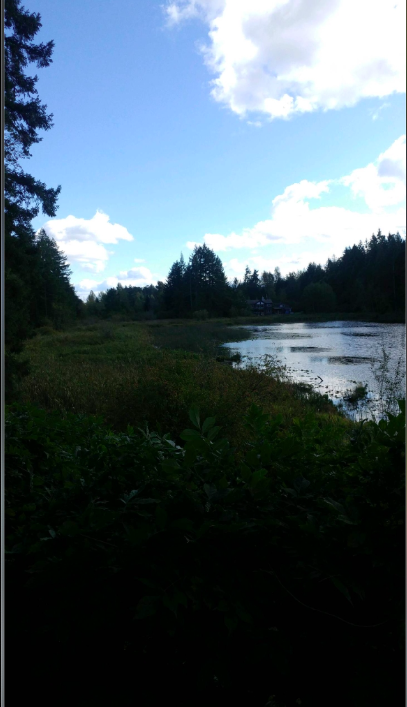 Supplementary figure 1, Clear skies in Nanaimo, Participant 1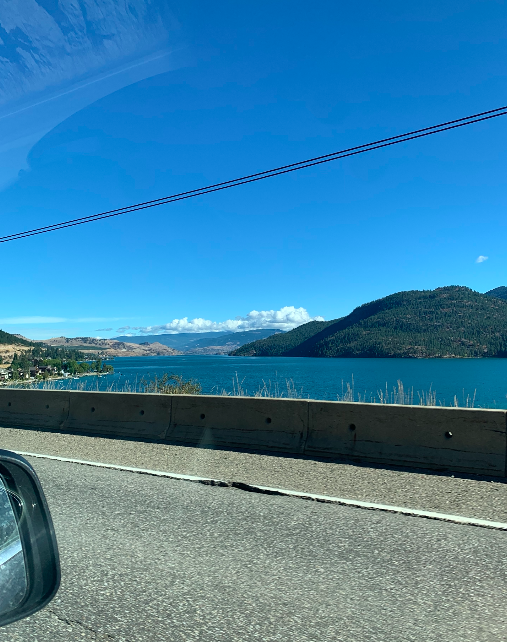 Supplementary figure 2, Fresh water lake in the Okanagan, Participant 1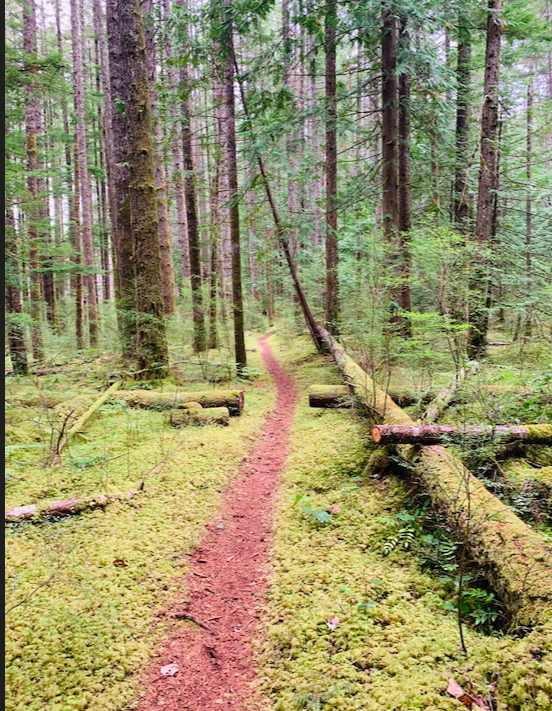 Supplementary figure 3, Lush and green on Quadra Island, Participant 1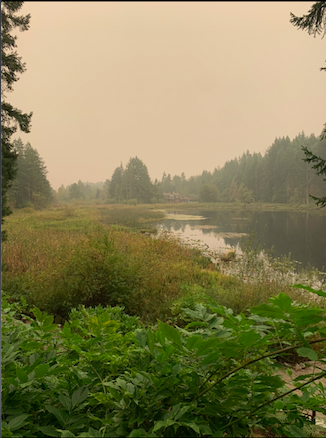 Supplementary figure 4, Smoke in Nanaimo, Participant 1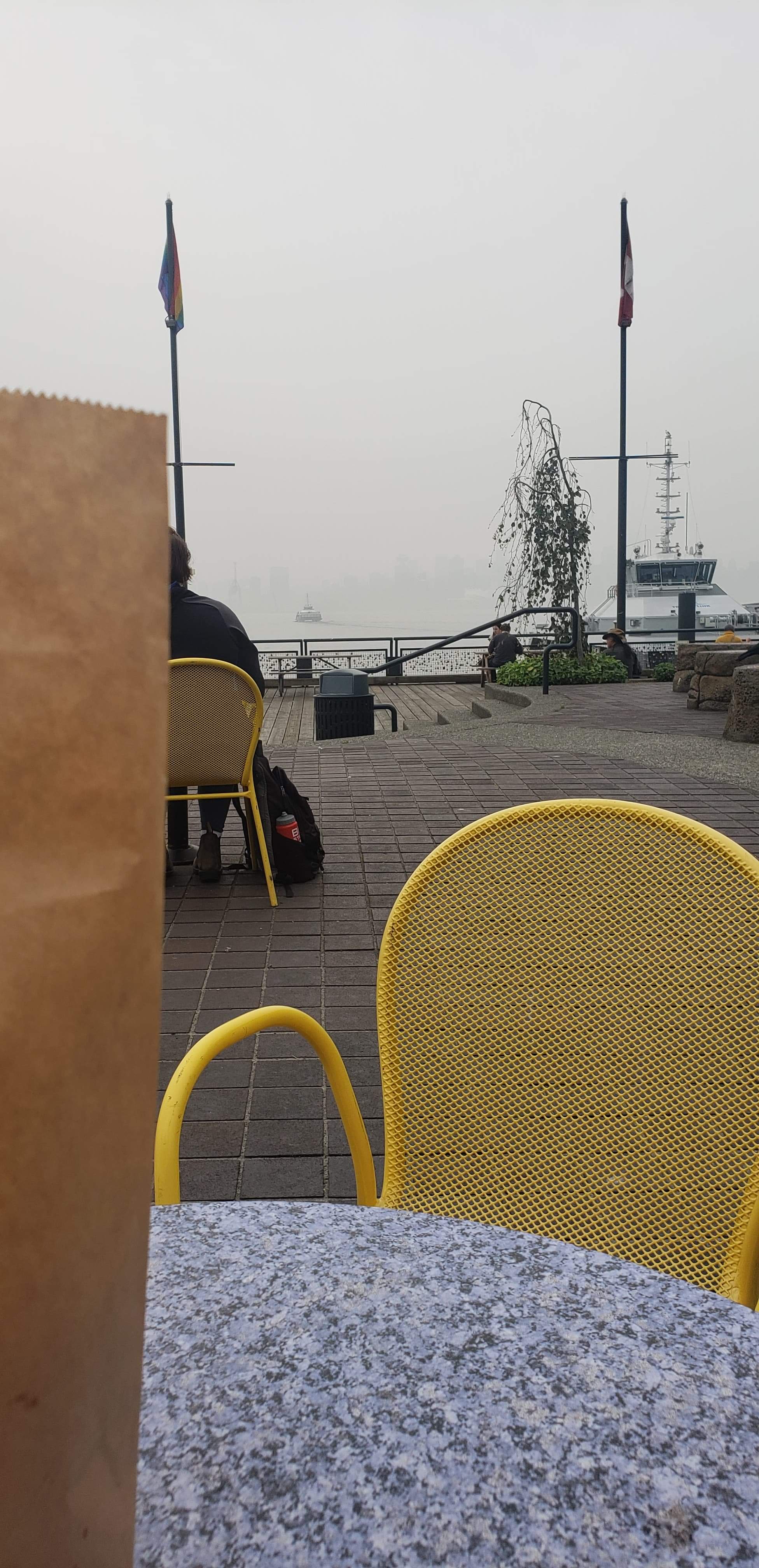 Supplementary figure 5, Wildfire Smoke, Participant 2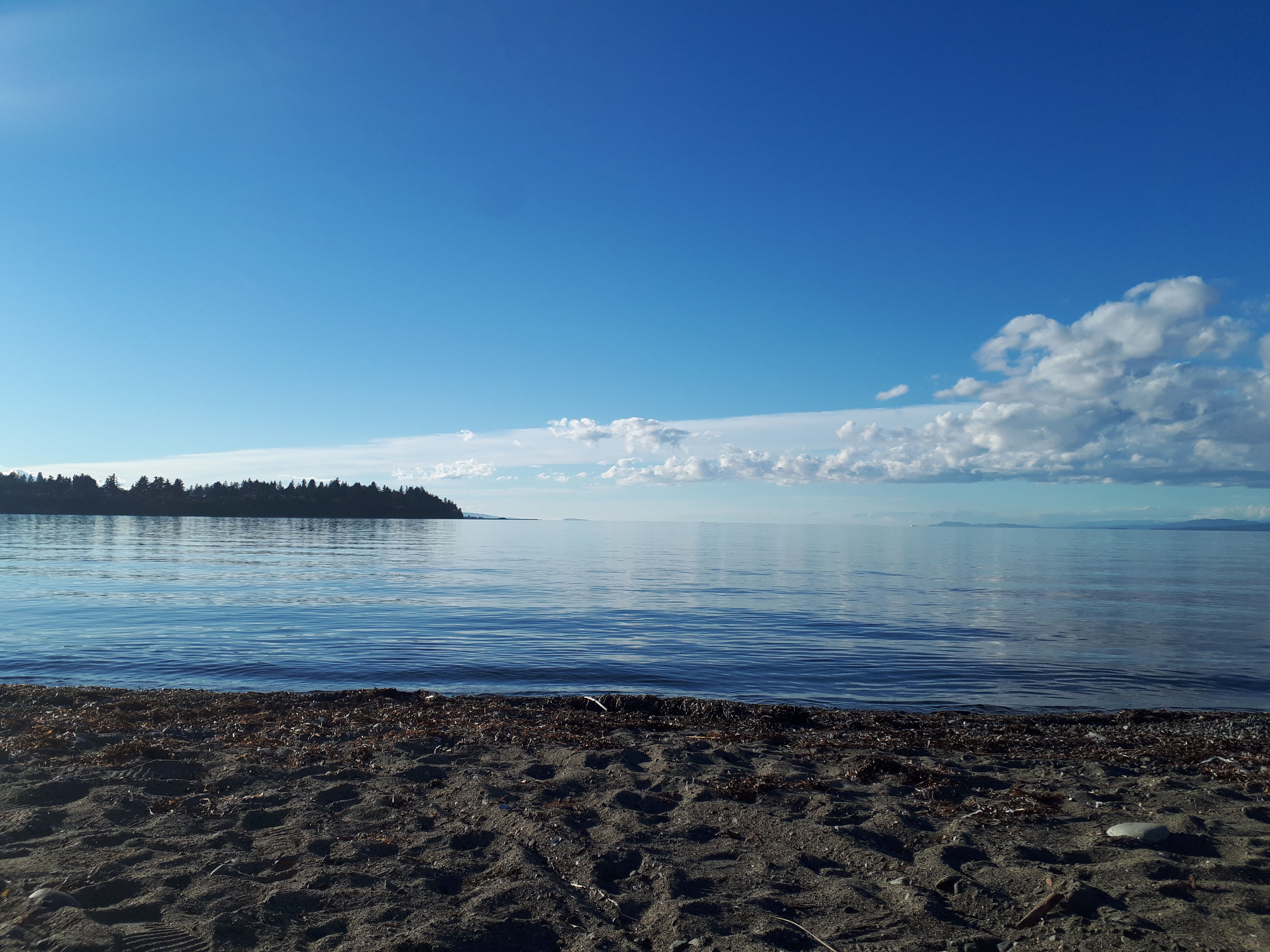 Supplementary figure 6, High Tide, Participant 2 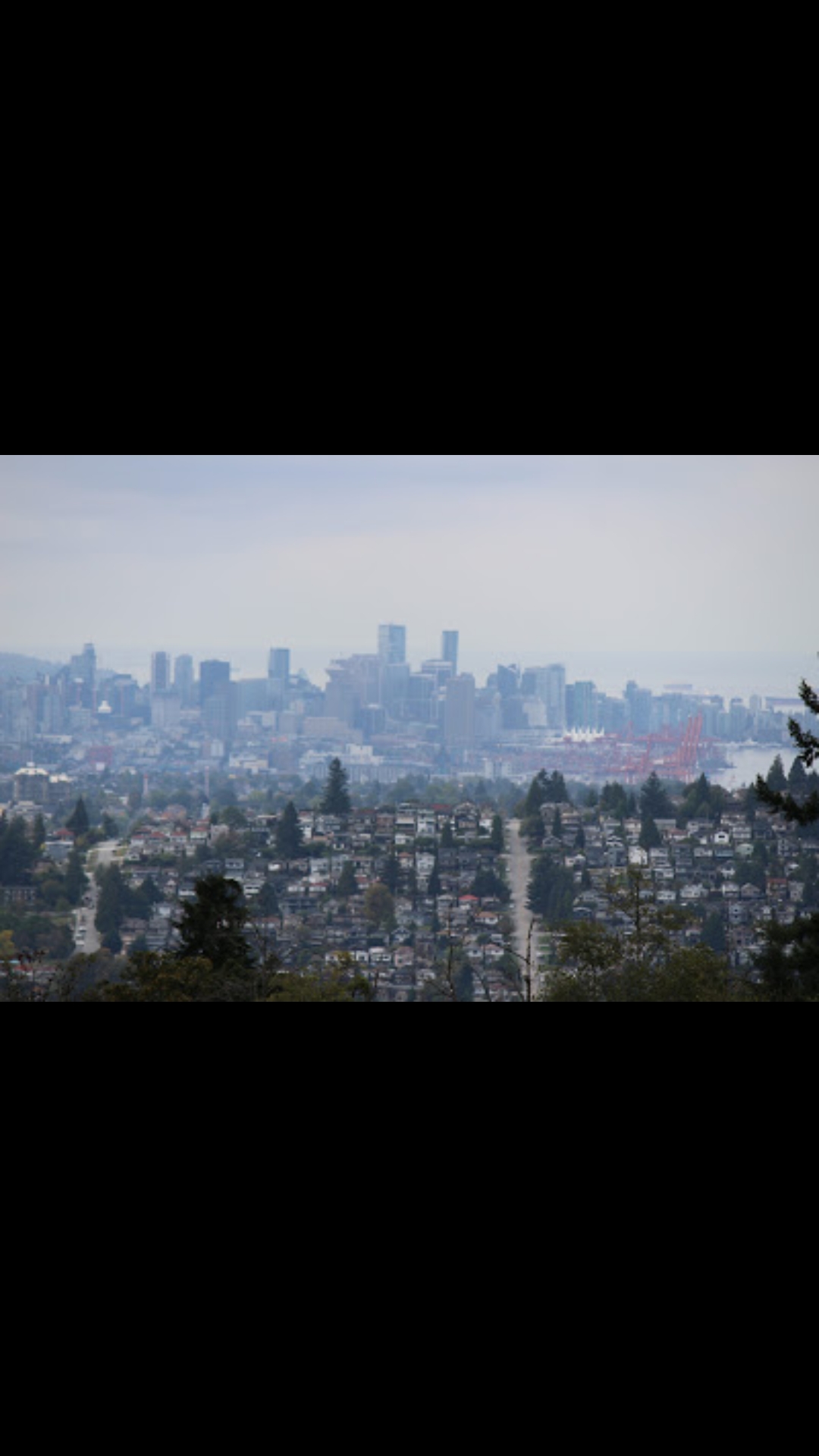 Supplementary figure 7, Industrialization, Participant 2 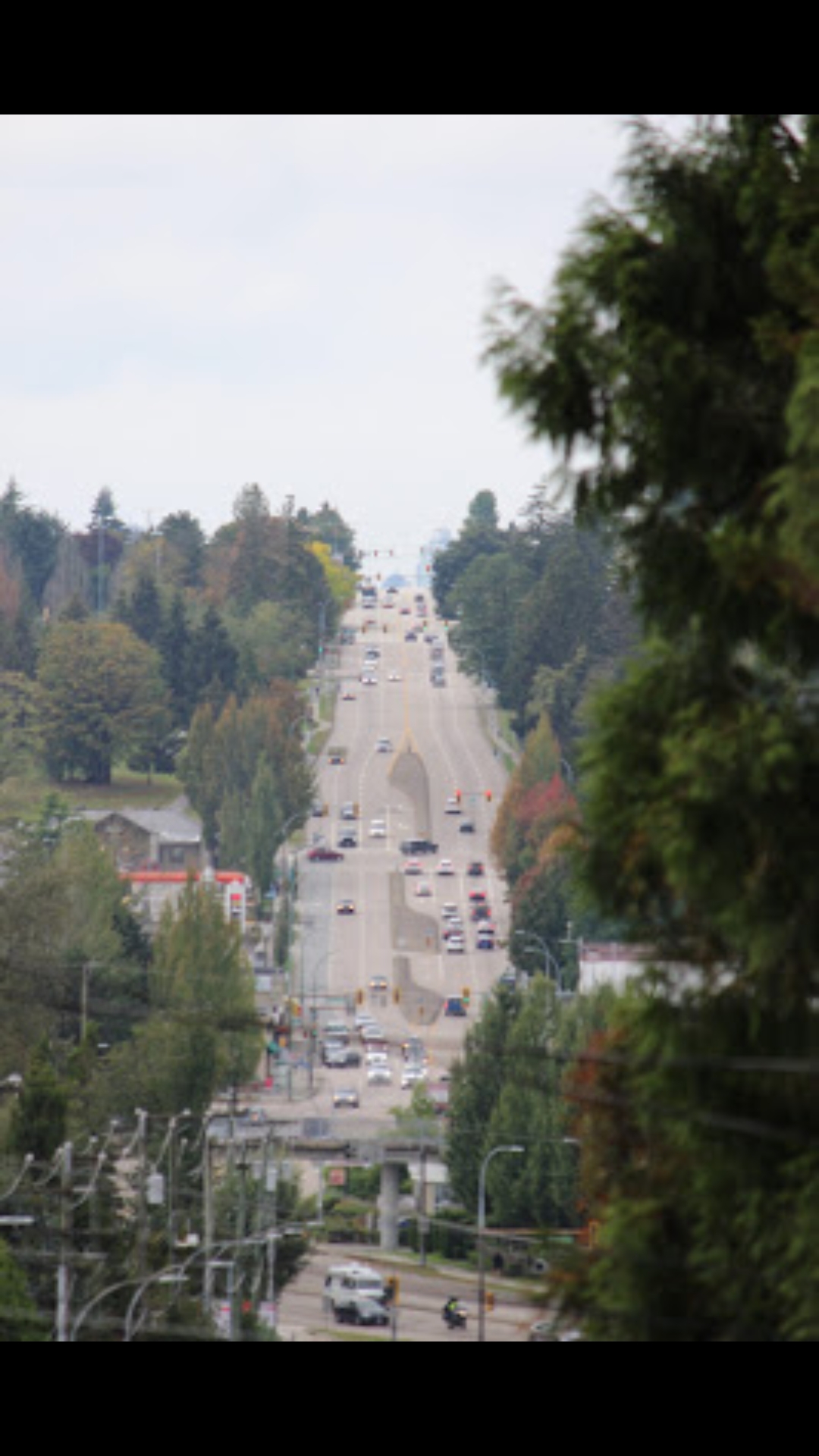 Supplementary figure 8, Busy Streets, Participant 2 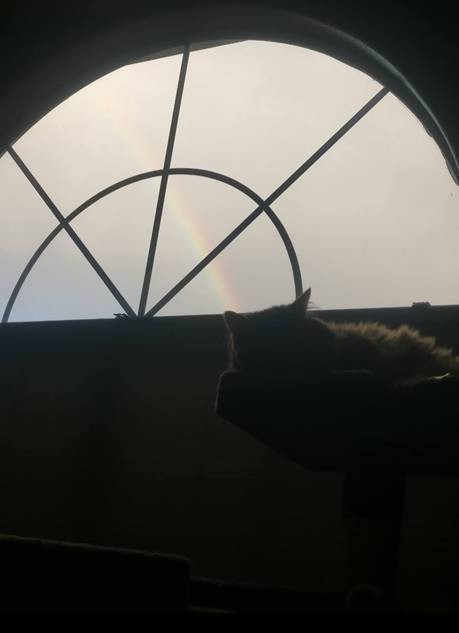 Supplementary figure 9, Foggy Future, Participant 3 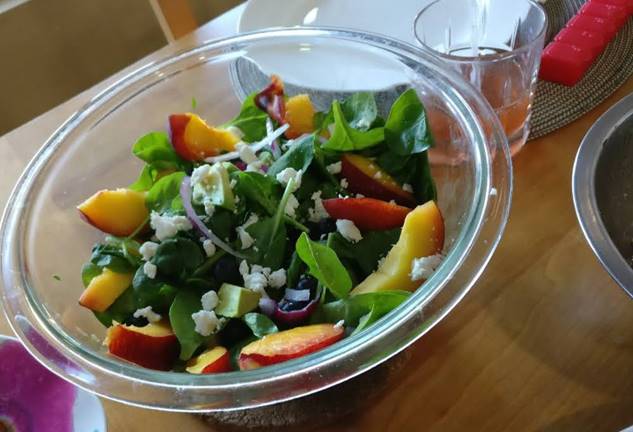 Supplementary figure 10, We are able to teach environmentally conscious dietary choices, such as reduce consumption of meat, Participant 3 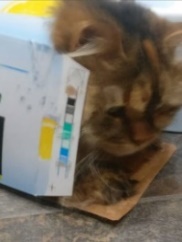 Supplementary figure 11, Cat promoting recycling, Participant 3  Supplementary figure 12, What’s up ahead? Participant 4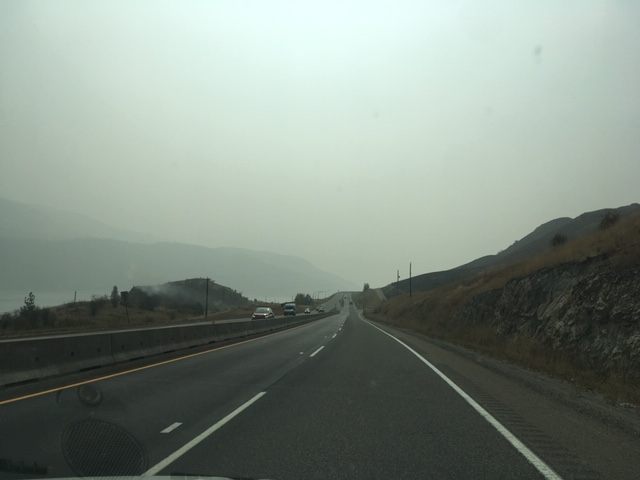 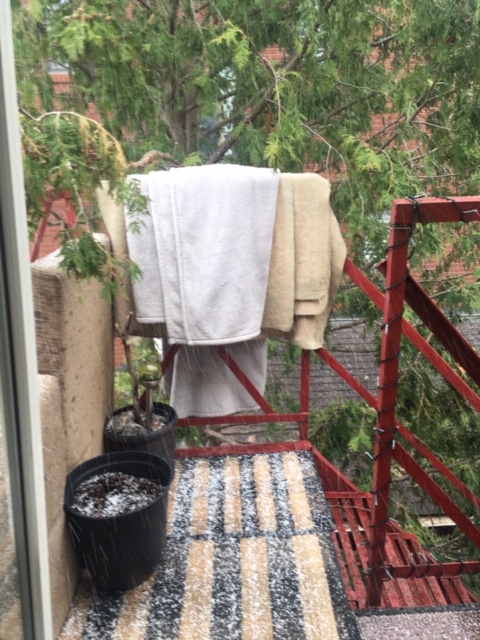 Supplementary figure 13, There is no God, Participant 4  Supplementary figure 14, Ignorance is Bliss, Participant 5  	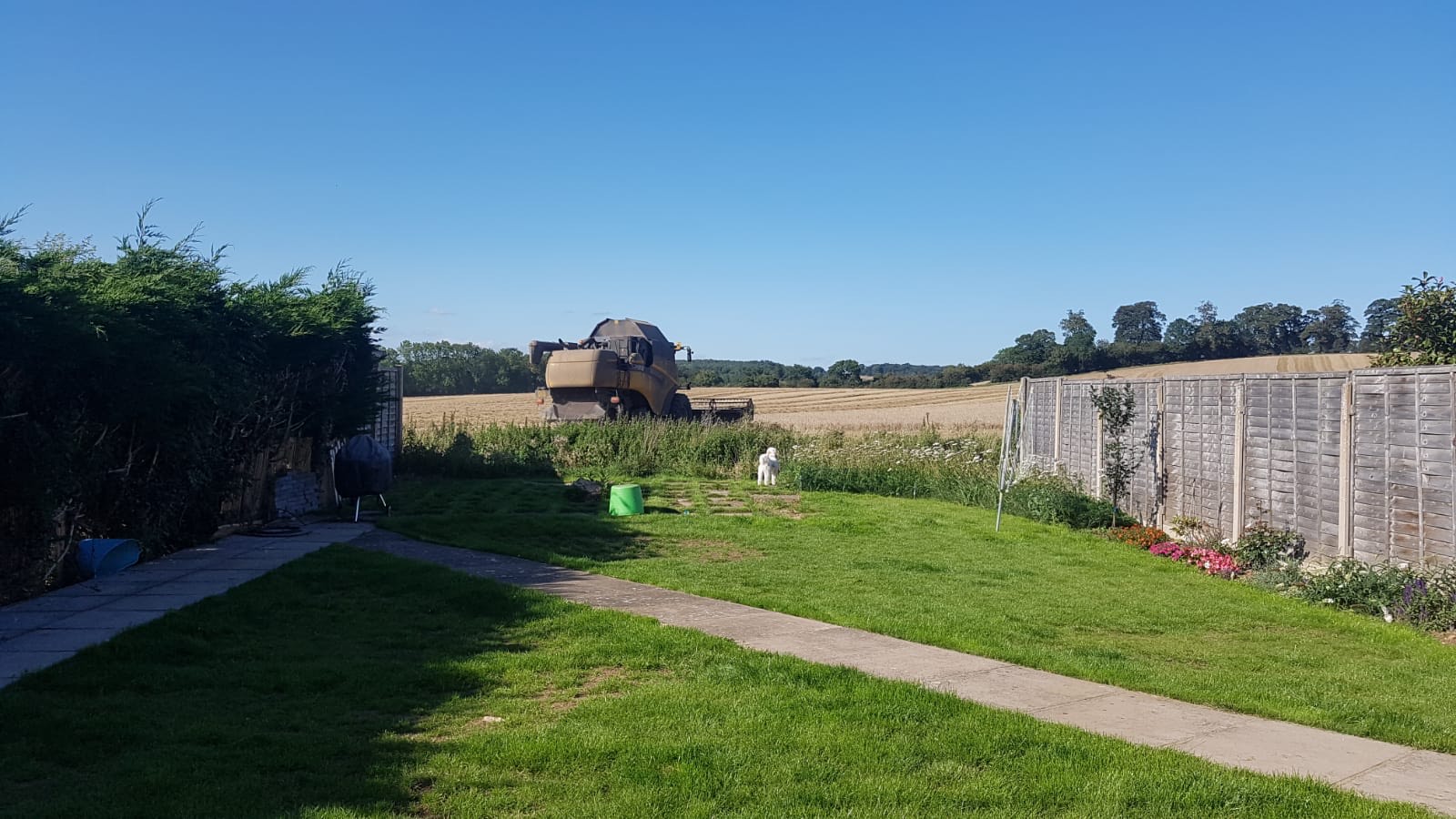 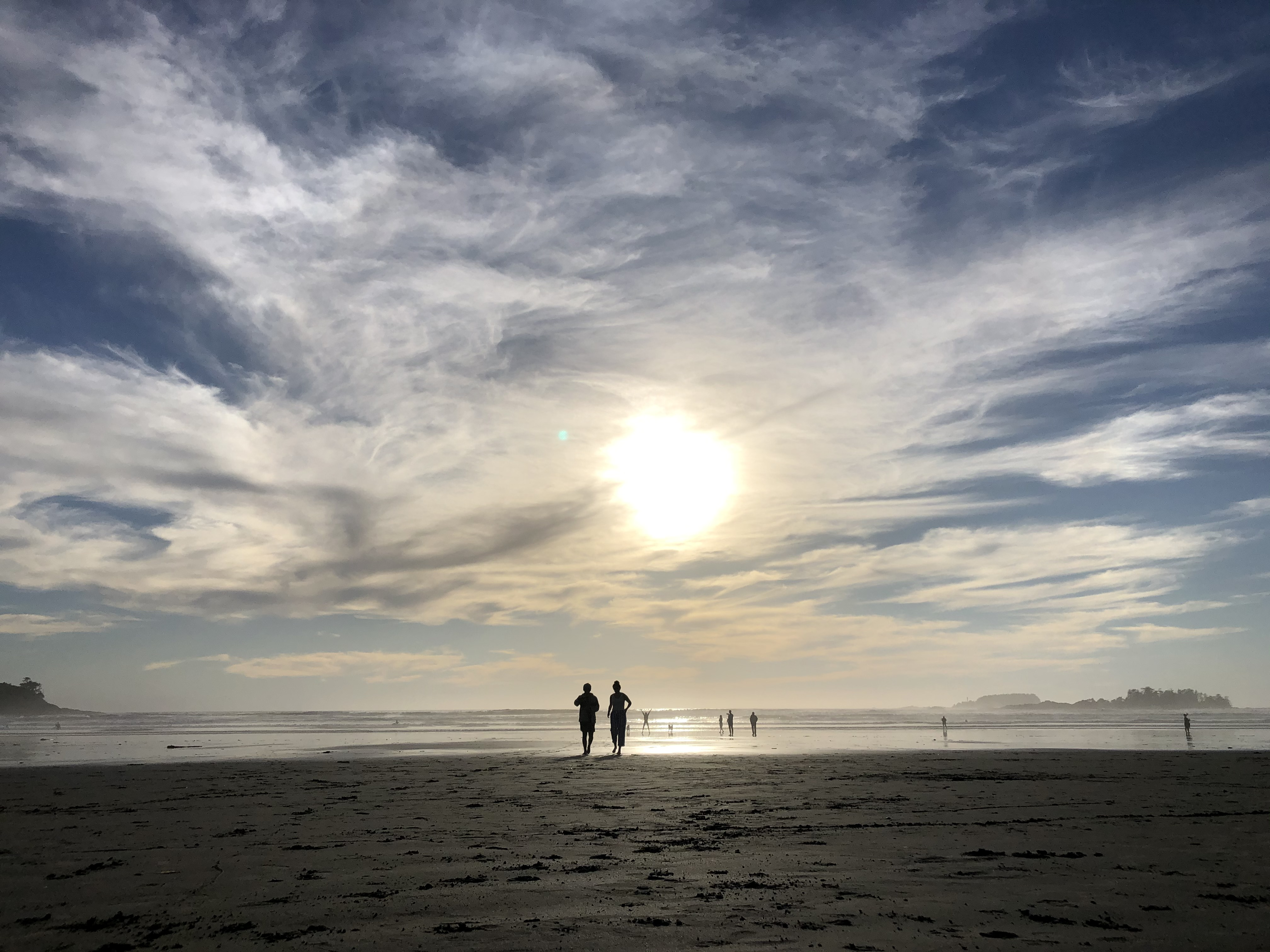 Supplementary figure 15, Taking in the Natural Beauty, Participant 5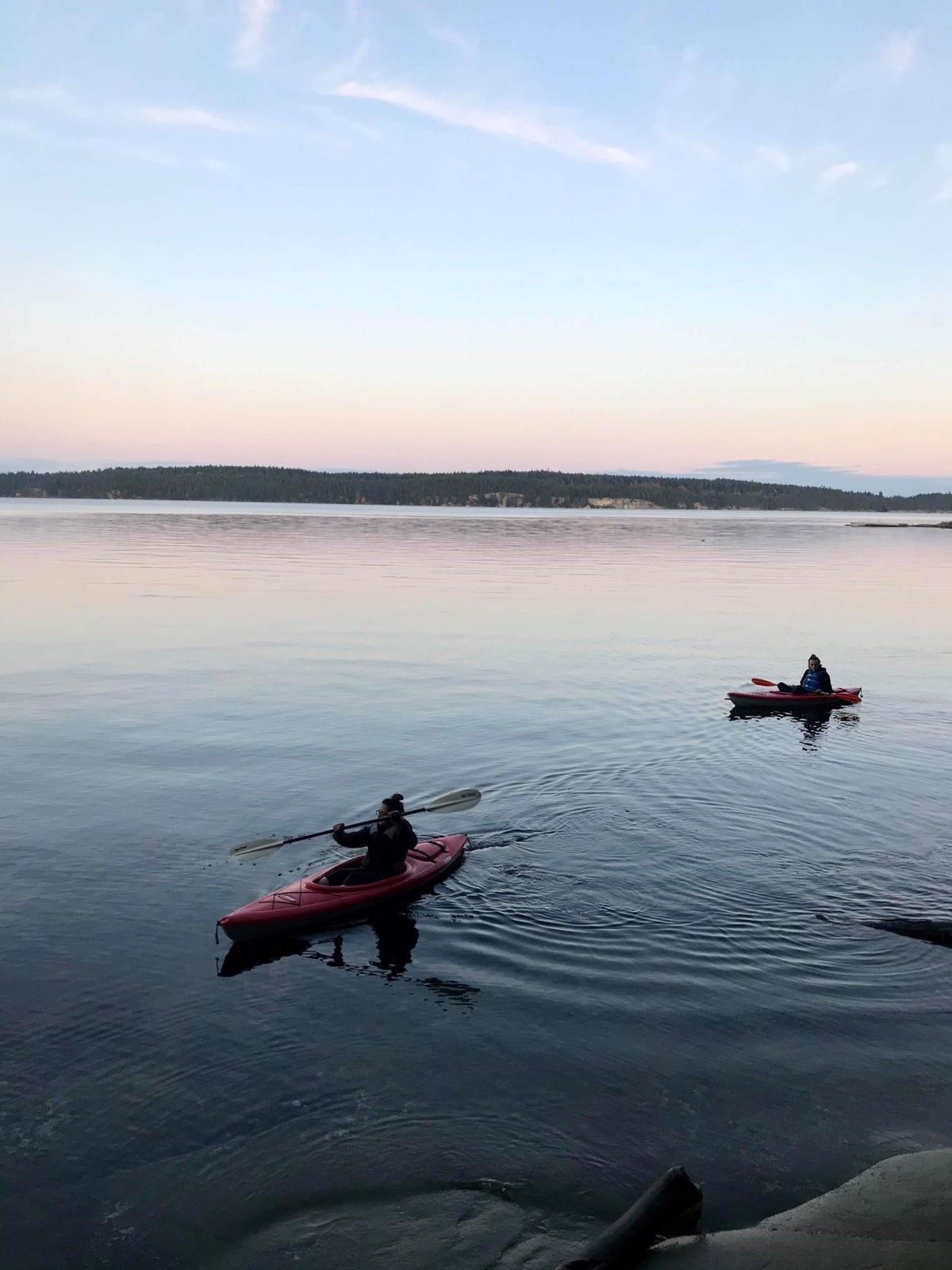 Supplementary figure 16, Nature’s Serenity, Participant 5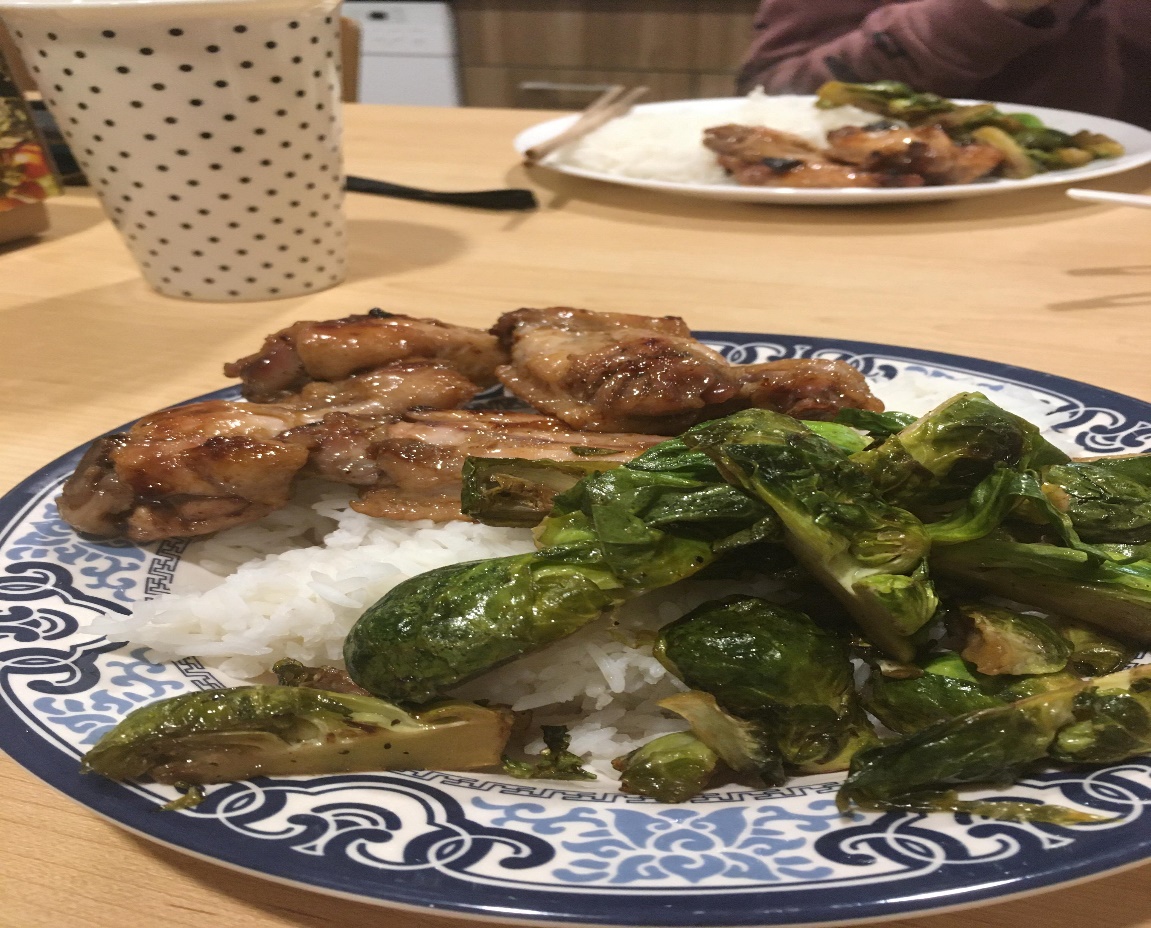 Supplementary figure 17, Eating with Family, Participant 6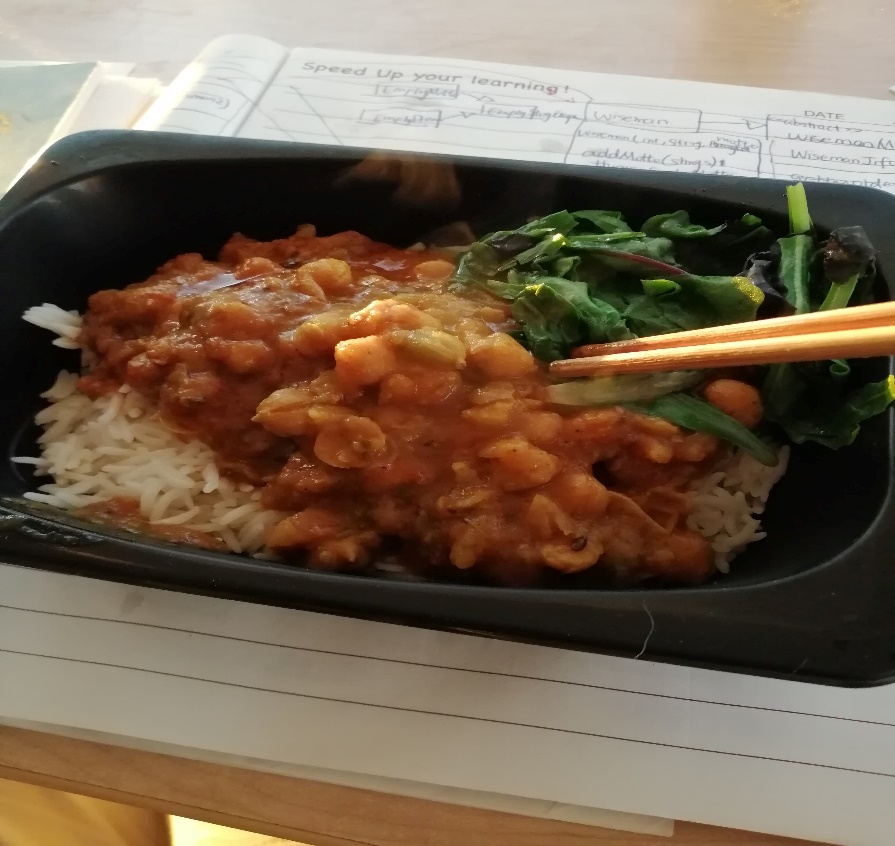 Supplementary figure 18, Eating alone fast food (not environmental friendly), Participant 6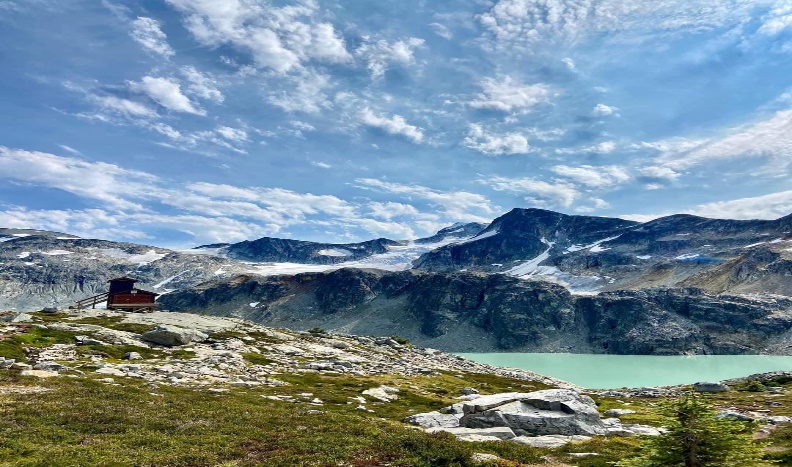 Supplementary figure 19, Climb with my family (appreciation to the nature), Participant 6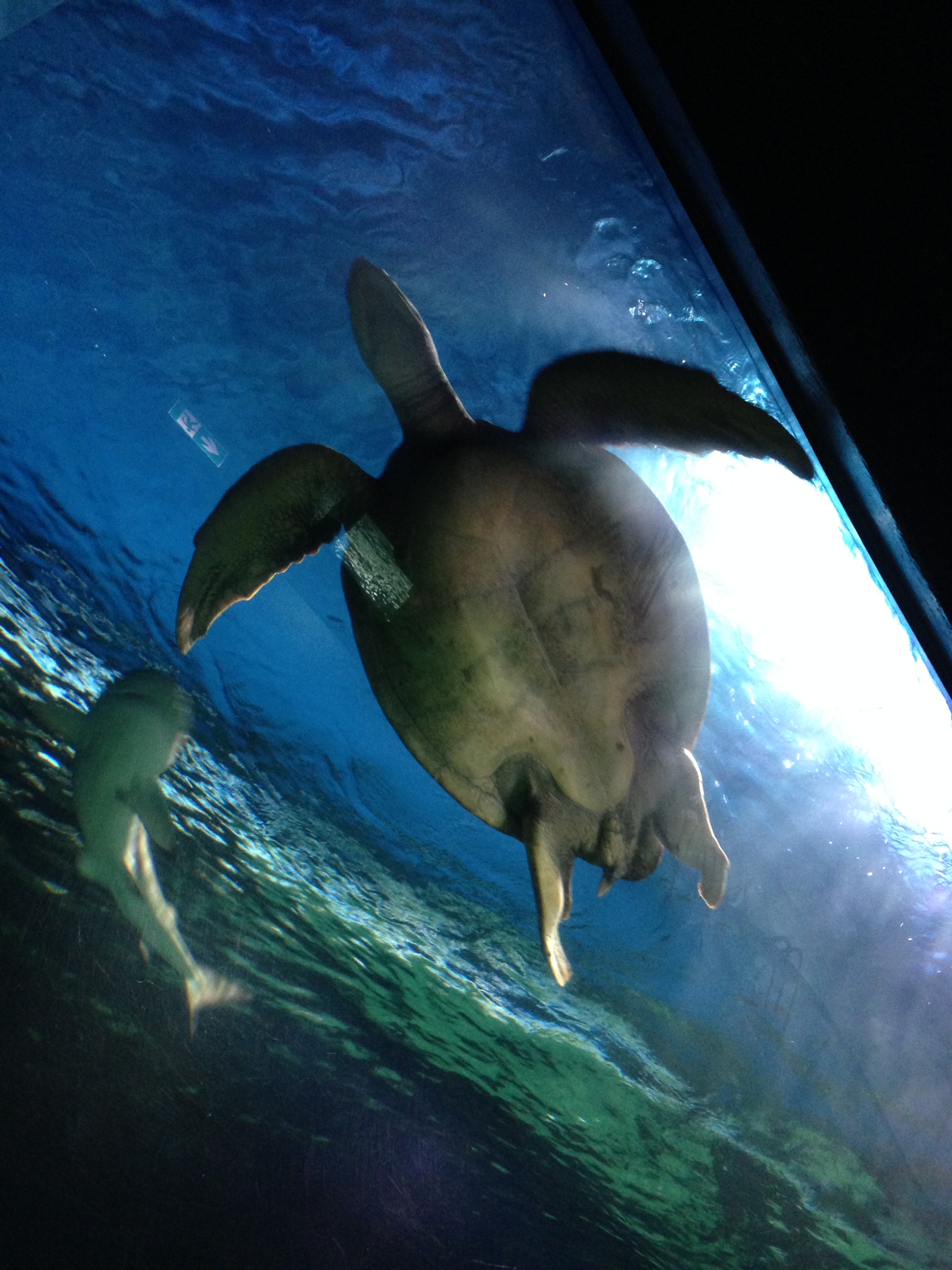 Supplementary figure 20, Enclosed Beauty, Participant 7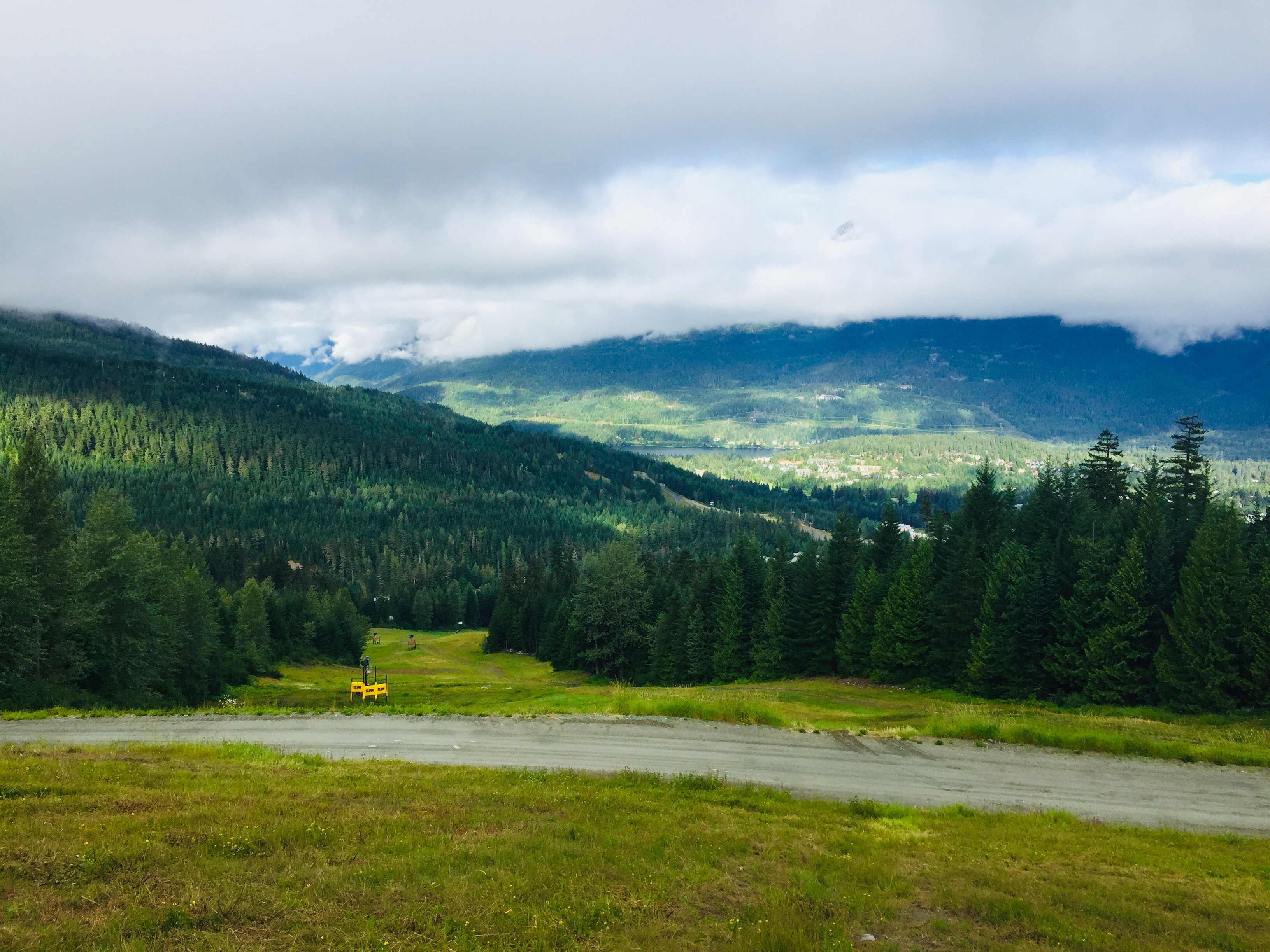 Supplementary figure 21, No Title, Participant 7 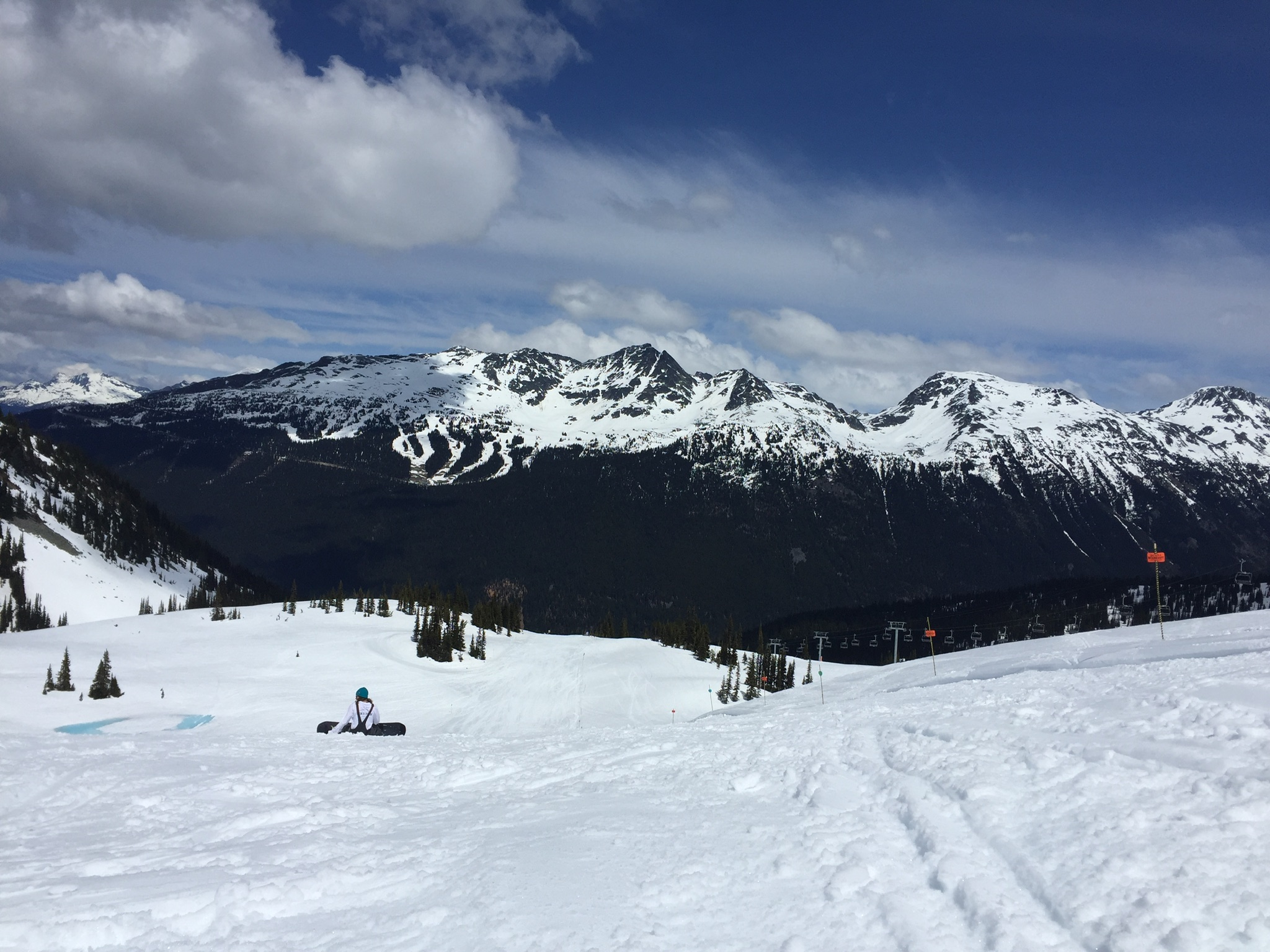 Supplementary figure 22, No Title, Participant 7 